      تقرير لجنه الأسر للفصل الدراسي الأول للعام الدراسي 2018/2019مالمشاركة في معسكر الطلاب الجدد المقام في كلية الخدمة الاجتماعية وذلك خلال الفترة من 17/9/2018 حتى بداية العام الدراسي حيث تم القيام بمعسكر مكون من مخيم كشفي في حديقة الكلية وتم استقبال الطلاب والترحيب بهم وتوجيه الطلاب الجدد إلي الأماكن الأساسية داخل الكلية مثل شئون الطلاب والمدرجات والخزنة وتم القيام بعمل بعض اعمال الدهانات للارصفه واسوار الكليه حتى تظهر الكليه بالمظهر اللائق.قيام طلاب الاسر القدامى بعمل يوم ترفيهى لطلاب الفرقه الاولى وتم توزيع ارشادات وهدايا واغانى وطنيه والعاب ترفيهيه وذلك يوم الاحد الموافق 30/9/2018 حصلت الطالبه / داليا حمدى احمد على المركز الخامس على مستوى الجامعه فى مسابقة الرسم بالرصاص عن حرب اكتوبر حيث تم المشاركه بعدد 5 طلاب وذلك يوم الاثنين الموافق 8/10/2018.المشاركه فى مسابقة البحث الدينى المقامه من ادارة الاسر المركزيه بعنوان (محاربة الاسلام للمرجفون) بعدد 2 بحث وذلك يوم الاثنين الموافق 8/10/2018. المشاركه فى مسابقة افضل مبادره شبابيه ذات عائد على المجتمع وقابله للتنفيذ حيث قام فريق من الاسر مكون من 5 طلاب بعمل مبادره شبابيه بعنوان 622 (شراء المنتجات المصريه) وذلك خلال الفتره من 1/11/2018 وحتى 30/11/2018.البدء في تسجيل الأسر الطلابية والجمعيات العلمية والأسر المركزية بعد موافقة السيد الأستاذ الدكتور نائب رئيس الجامعة لشئون التعليم والطلاب على ذلك في الفترة من 23/9حتى 29/ 11/ 2018.تم الموافقة على تسجيل عدد (10) اسر طلابية بناءا على موافقة السيد الأستاذ الدكتور نائب رئيس الجامعة لشئون التعليم والطلاب وهم كالاتى : اسرة شباب الخيررائد الاسره د/ عصام بدري احمدمقرر الاسرة الطالب/ كريم فتحى حسن2- اسرة طلاب من اجل مصررائد الاسره أ.م.د/ سعودى محمد حسنمقرر الاسرة الطالب / محمد احمد صلاح3- اسرة بكره افضل رائد الاسره د/ فاطمه احمد عبدالصبورمقرر الاسرة / الطالبه صابرين مرعي جاد4-اسرة نبض حياهرائد الاسره د/ صلاح عبد الحكيم احمدمقرر الاسرة / الطالب لؤي عبد العظيم محمد5-اسره علشان نبنيهارائد الاسره أ.م.د/ عصام محمد طالعت عبدالجليلمقرر الاسرة الطالب /احمد فتحى شوقي6-اسره لون حياتكرائد الاسره ا.م. د/ خيرات سيد عبد الحكيممقرر الاسرة الطالبه / محمد شريف عطيفي7-اسره حلم حياهرائد الاسره د/ محمد بدر صابر عليمقرر الاسره الطالب / احمد عبد الرحمن عبد الرسولاسره ابتسامهرائد الاسره ا.م.د/صابرين عربي سعدمقرر الاسره الطالب / حسين محمد عبد العاطياسره فريق عملرائد الاسره د/ جابر فوزى محمد حسنمقرر الاسره الطالب/ احمد وفقى حسين10-اسره الياسمينرائد الاسره ا.م.د/ محمد محمد سليمانمقرر الاسره الطالب/ عبد العزيز عبد النعيم طه7- مشاركه الطلاب الراغبين فى عمل مبادرات طلابيه على مستوى الجامعه ورشة عمل بقاعة المناقشات لاختيار افضل العناصر على مستوى الجامعه وذلك يوم الاثنين الموافق 17/12/2018 بقاعة المناقشات بالمبنى الاداري 8 – استقبال حملة توعيه وتعريف وتوضيح رؤية ورسالة واهداف وكيفيه عمل الاسر داخل ميدان الكليه بالتعاون مع اداره الاسر المركزيه يوم الاربعاء الموافق 19/12/2018.9-اقامه حفل تم تنظيمه من خلال طلاب الاسر لذوى الاحتياجات الخاصه بمناسبه (اليوم العالمى للمعاق ) وتم قيام الحفل بمركز الفتح مسرح حضانه الكوثر وذلك لصالح مركز تاهيل الفتيات المعوقات وذلك يوم الاثنين الموافق 17/12/2018 حيث قام الطلاب بعمل يوم ترفيهي للفتيات وتنظيم فقرات العاب وحفله سمر للفتيات.10-اقامة حفل ختام للانشطه بمناسبة انتهاء الفصل الدراسي الاول حتى يستعد الطلاب للامتحانات وذلك بداخل عباره نيليه (عباره المدينه المنوره) حيث قام وكيل الكلية ومنسق الانشطة الطلابية بتهنئة الطلاب بختام الفصل الدراسي وذلك يوم الاحد 23/12/2018 في مرسي العبارات النهرية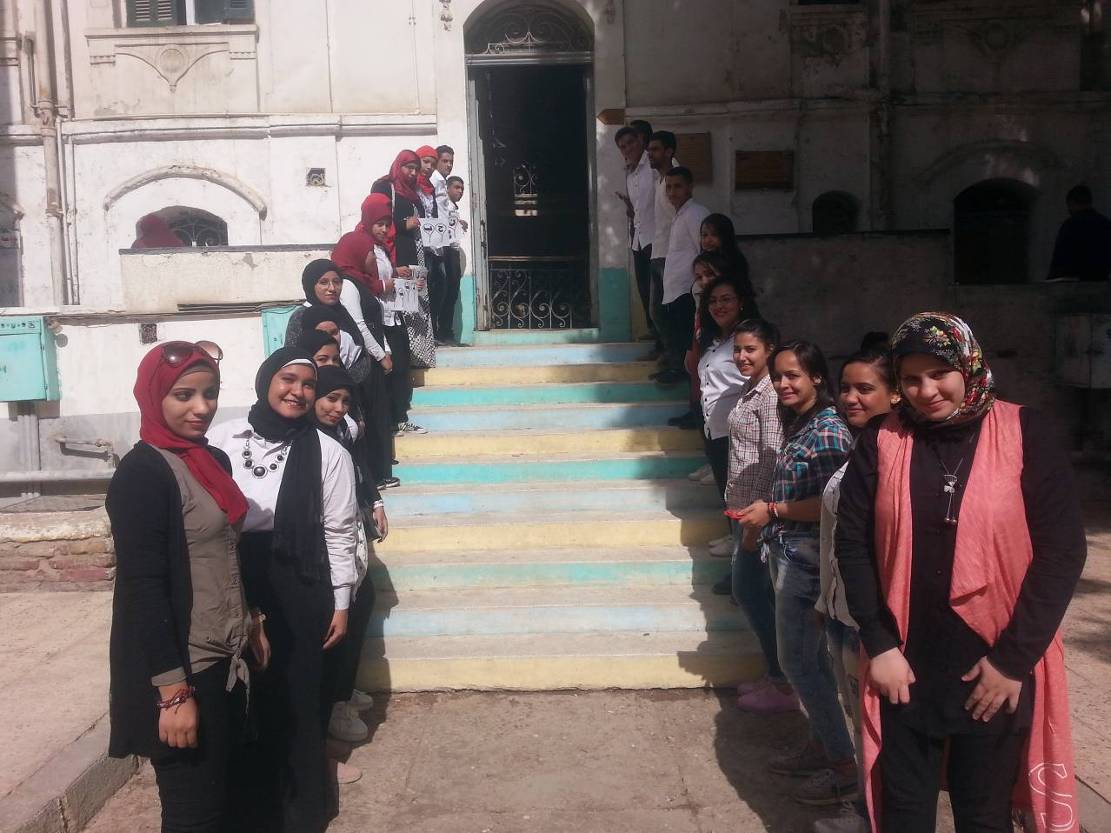 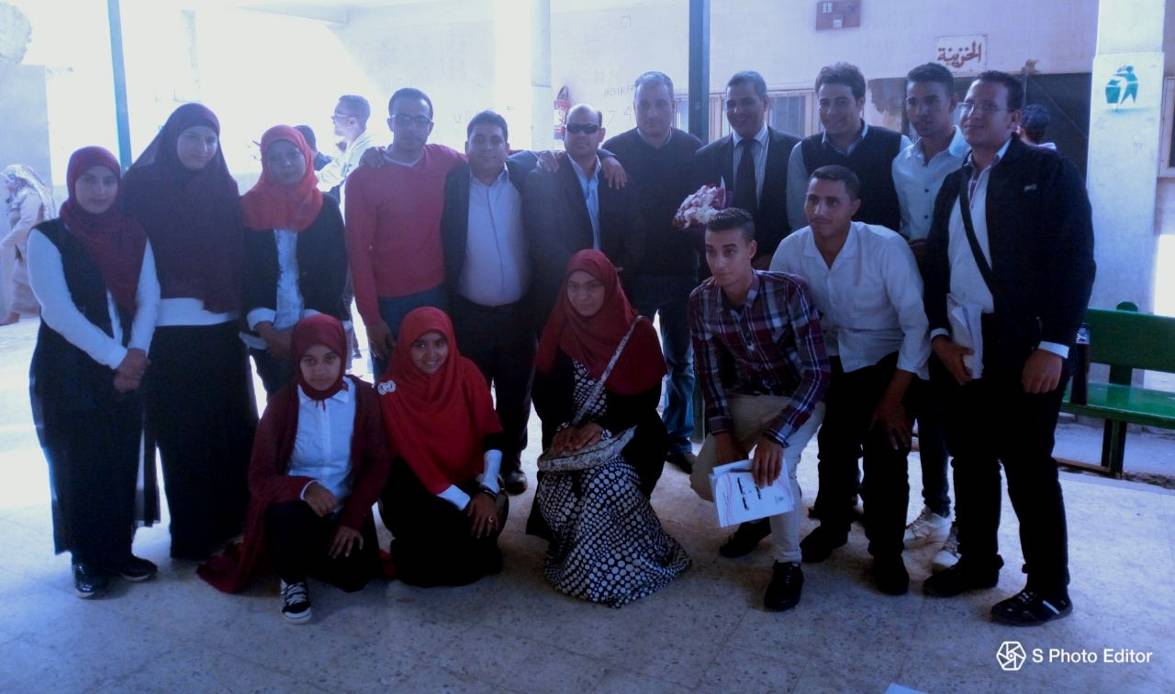 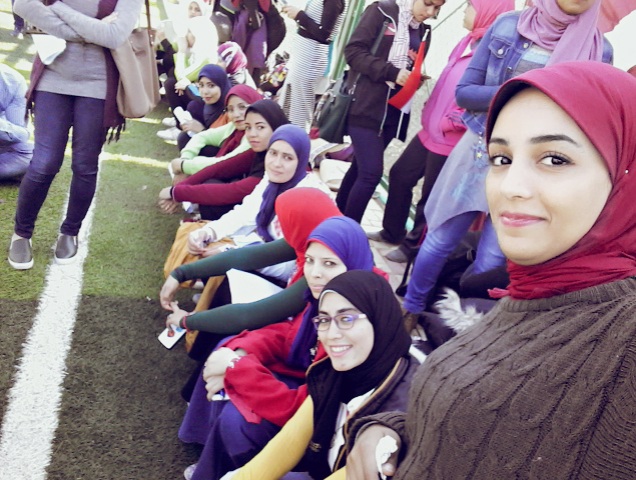 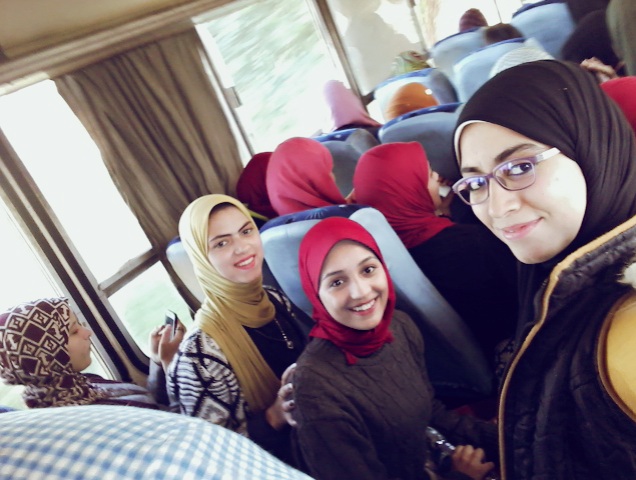 مشرف النشاطمدير الإدارةمستشار اللجنةمنسق الأنشطة الطلابيةوكيل الكلية لشئون التعليم والطلابا/ وليد إبراهيم احمد محمد أ/ ولاء عبد الفتاح محمدأ.م.د/ خيرات سيد عبد الحكيمأ.م.د/ سعودي محمد حسنأ.م.د/ عصام محمد طلعت